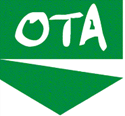 Deutscher Bundestag
Petitionsausschuss
Platz der Republik 1
11011 Berlin
Petition für die bundesrechtliche Ausbildungsregelung des Berufsbildes der Operationstechnischen Assistentin und des Operationstechnischen AssistentenSehr geehrte Damen und Herren,mit großer Begeisterung für den Beruf der OTA und dem Bestreben, erkrankten Menschen mit der erforderlichen Fachlichkeit und menschlichen Zuwendung zur Seite stehen zu können, haben wir den Beruf der Operationstechnischen Assistentin bzw. des Operationstechnischen Assistenten gewählt. 
Unsere Ausbildung findet auf hohem Niveau statt und wird uns dazu befähigen, künftig die verantwortungsvollen Aufgaben in der OP-Assistenz kompetent auszuführen und unsere Stellung im OP-Team einnehmen zu können.  Wir bedauern es außerordentlich, dass unsere Ausbildung und die damit verbundene berufliche Fachlichkeit, seit mehr als 20 Jahren vom Gesetzgeber nicht die Anerkennung erhält, die die Absolventinnen und Absolventen verdienen. Die Deutsche Krankenhausgesellschaft und einige Krankenhausträger haben bereits in den 90iger Jahren das Berufsbild in NRW geschaffen, um den bestehenden und deutlich zunehmenden Mangel an Fachkräften in den operativen Zentren und  Funktionsbereichen beherrschen zu können.  Die durch Forschung und Fortschritt immer komplexer werdenden operativen Eingriffe erfordern an jedem Platz der Operationsabteilungen fachlich kompetente und versierte Experten. Die Träger der Kliniken und Krankenhäuser haben längst verstanden, dass diese Aufgaben nur von besonders gut qualifizierten Mitarbeiterinnen/Mitarbeitern ausgeführt werden können, und haben aus diesem Grund den Beruf der Operationstechnischen Assistentinnen und Assistenten in ihre jeweiligen Tarifwerke aufgenommen. Unsere bereits ausgebildeten Kolleginnen und Kollegen, stehen seit Jahren Tag für Tag und in der Nacht, an Wochenenden und an Feiertagen bereit, die erforderliche OP-Assistenz zu leisten. Sie und ihre Nachfolgerinnen und Nachfolger haben den Anspruch darauf, dass die bereits im gesellschaftlichen Rahmen stattgefundene Anerkennung des Berufsbildes auch durch den Gesetzgeber erfolgtDarum bitten wir mit diesem Schreiben den Petitionsausschuss des Deutschen Bundestages, sich unserem Anliegen zu widmen und sich dafür einzusetzen, dass die Ausbildung zur Operationstechnischen Assistentinnen/Assistenten gesetzlich geregelt wird und das Berufsbild, die staatliche Anerkennung erhält. Wir bedauern es, dass der bereits in der letzten Legislaturperiode im Bundesministerium für Gesundheit vorbereitete Gesetzentwurf bisher nicht weiter verfolgt wurde.Datum ________________________                                           Unterschriften ___________________________________________